LÍNEAS DE TIEMPOEsta herramienta del conjunto de Organizadores Gráficos (OG) permite ordenar una secuencia de eventos o de hitos sobre un tema, de tal forma que se visualice con claridad la relación temporal entre ellos. Para elaborar una Línea de Tiempo sobre un tema particular, se deben identificar los eventos y las fechas (iniciales y finales) en que estos ocurrieron; ubicar los eventos en orden cronológico; seleccionar los hitos más relevantes del tema estudiado para poder establecer los intervalos de tiempo más adecuados; agrupar los eventos similares; determinar la escala de visualización que se va a usar y por último, organizar los eventos en forma de diagrama.La elaboración de Líneas de Tiempo, como actividad de aula, demanda de los estudiantes: identificar unidades de medida del tiempo (siglo, década, año, mes, etc); comprender cómo se establecen las divisiones del tiempo (eras, periodos, épocas, etc); utilizar convenciones temporales (ayer, hoy, mañana, antiguo, moderno, nuevo); comprender la sucesión como categoría temporal que permite ubicar acontecimientos en el orden cronológico en que se sucedieron (organizar y ordenar sucesos en el tiempo) y entender cómo las Líneas de Tiempo permiten visualizar con facilidad la duración de procesos y la densidad (cantidad) de acontecimientos. Las Líneas de Tiempo son valiosas para organizar información en la que sea relevante el (los) período(s) de tiempo en el (los) que se suceden acontecimientos o se realizan procedimientos. Además, son útiles para construir conocimiento sobre un tema particular cuando los estudiantes las elaboran a partir de lecturas o cuando analizan Líneas de Tiempo producidas por expertos. 
Línea de Tiempo que muestra los acontecimientos más importantes sucedidos en
Imperio Romano (49aC al 476dC).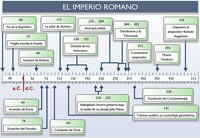 